§9854.  License required; exceptions1.  License required.  A person may not practice or profess to be authorized to practice after September 1, 1984, as a radiographer, a nuclear medicine technologist or a radiation therapist unless that person is licensed in accordance with the provisions of this chapter.[PL 2009, c. 112, Pt. A, §15 (AMD).]2.  Effect of Act.  Nothing in this Act may limit, enlarge or affect the practice of licensed practitioners.[PL 1983, c. 524 (NEW).]3.  Exceptions.  The requirement of a license does not apply to:A.  A dentist, dental hygienist or dental radiographer licensed under chapter 143;  [PL 2015, c. 429, §19 (AMD).]B.    [PL 2015, c. 429, §20 (RP).]C.  A resident physician or a student enrolled in and attending a school or college of medicine, osteopathy, chiropractic, podiatry, dentistry or radiologic technology or an individual who is concurrently obtaining the education and clinical training required by the board by rule who applies ionizing radiation to a human being while under the supervision of a licensed practitioner;  [PL 2023, c. 100, §1 (AMD).]D.  Any person serving in the United States Armed Services or public health service or employed by the United States Department of Veterans Affairs or other federal agency performing the person's official duties as long as the duties are limited to that service or employment; or  [PL 2023, c. 100, §1 (AMD).]E.  A cardiovascular technologist credentialed by the Commission on Accreditation of Allied Health Education Programs, Cardiovascular Credentialing International or a successor organization who is performing the activities permitted under this paragraph and is acting under the delegated authority and direct supervision of a physician while the physician is performing cardiac catheterization or electrophysiology procedures. For the purposes of this paragraph, the activities permitted are limited to procedure table actions that are necessary during cardiac catheterization or electrophysiology procedures, including enabling fluoroscopy to start the procedure, changing the field of view, positioning the image intensifier, adjusting collimation, placing the wedge filter, panning the procedure table during exposure, stepping on the pedal at the physician's direction when the physician cannot reach the pedal and performing other similar actions under the delegated authority and direct supervision of the physician.  [PL 2023, c. 100, §1 (NEW).][PL 2023, c. 100, §1 (AMD).]SECTION HISTORYPL 1983, c. 524 (NEW). PL 2005, c. 166, §1 (AMD). PL 2005, c. 511, §5 (AMD). PL 2009, c. 112, Pt. A, §15 (AMD). PL 2015, c. 429, §§19, 20 (AMD). PL 2023, c. 100, §1 (AMD). The State of Maine claims a copyright in its codified statutes. If you intend to republish this material, we require that you include the following disclaimer in your publication:All copyrights and other rights to statutory text are reserved by the State of Maine. The text included in this publication reflects changes made through the First Regular and Frist Special Session of the 131st Maine Legislature and is current through November 1, 2023
                    . The text is subject to change without notice. It is a version that has not been officially certified by the Secretary of State. Refer to the Maine Revised Statutes Annotated and supplements for certified text.
                The Office of the Revisor of Statutes also requests that you send us one copy of any statutory publication you may produce. Our goal is not to restrict publishing activity, but to keep track of who is publishing what, to identify any needless duplication and to preserve the State's copyright rights.PLEASE NOTE: The Revisor's Office cannot perform research for or provide legal advice or interpretation of Maine law to the public. If you need legal assistance, please contact a qualified attorney.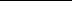 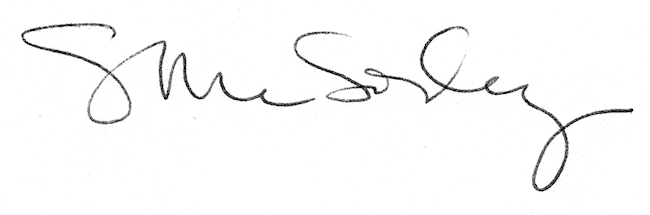 